Rabbit- zając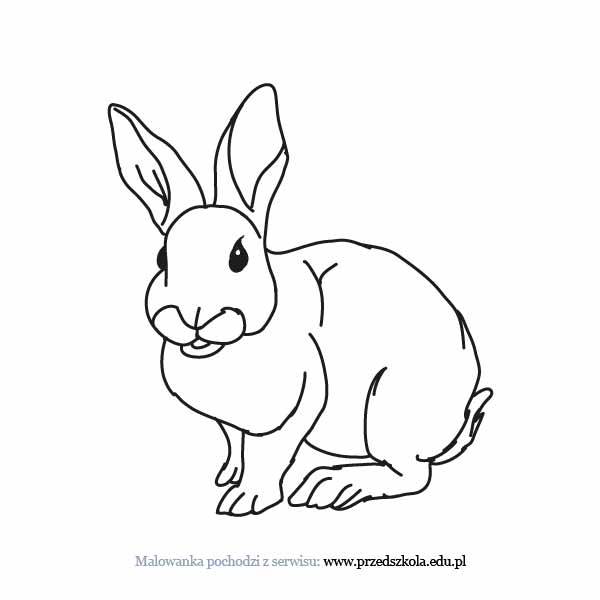 